МЕЖРАЙОННАЯ ИНСПЕКЦИЯ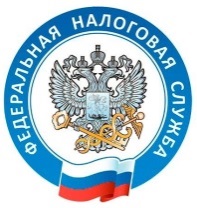 ФЕДЕРАЛЬНОЙ НАЛОГОВОЙ СЛУЖБЫ №2 ПО КЧР  Уважаемые налогоплательщики!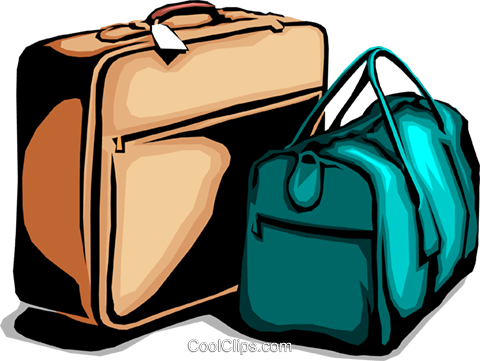 ДОЛГИ НЕ ПУСТЯТ ЗА ГРАНИЦУ!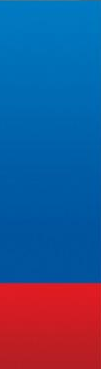 ТЕЛЕФОН «ГОРЯЧЕЙ ЛИНИИ» В РЕСПУБЛИКЕ КРЫМ: (3652)  66-47-94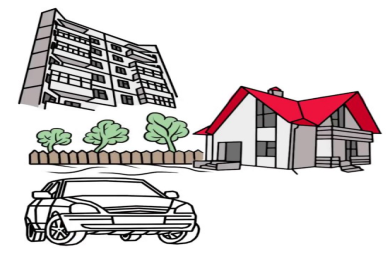 УДОСТОВЕРЬТЕСЬВ ОТСУТСТВИИ НАЛОГОВОЙ ЗАДОЛЖЕННОСТИВ «ЛИЧНОМ КАБИНЕТЕ НАЛОГОПЛАТЕЛЬЩИКА» НА САЙТЕ ФНС РОССИИ – WWW.NALOG.RU